АДМИНИСТРАЦИЯ  КОЛПАШЕВСКОГО РАЙОНА ТОМСКОЙ ОБЛАСТИПОСТАНОВЛЕНИЕ03.03.2023											№   183Об утверждении Порядка проведения оценки последствий принятия решения о реконструкции, модернизации, об изменении назначения или о ликвидации объекта социальной инфраструктуры для детей, являющегося собственностью муниципального образования Колпашевский район», либо о реорганизации или ликвидации муниципальных организаций муниципального образования «Колпашевский район», образующих социальную инфраструктуру для детей, последствий заключения муниципальными организациями муниципального образования «Колпашевский район», образующими социальную инфраструктуру для детей, договоров аренды и безвозмездного пользования в отношении закреплённых за указанными организациями объектов собственности, Порядка создания комиссии по оценке последствий принятия решения о реконструкции, модернизации, об изменении назначения или о ликвидации объекта социальной инфраструктуры для детей, являющегося собственностью муниципального образования Колпашевский район», либо о реорганизации или ликвидации муниципальных организаций муниципального образования «Колпашевский район», образующих социальную инфраструктуру для детей, последствий заключения муниципальными организациями муниципального образования «Колпашевский район», образующими социальную инфраструктуру для детей, договоров аренды и безвозмездного пользования в отношении закреплённых за указанными организациями объектов собственности и подготовки ею заключенийВ соответствии с абзацами седьмым пункта 2, пунктом 4 статьи 13 Федерального закона от 24 июля 1998 года № 124-ФЗ «Об основных гарантиях прав ребёнка в Российской Федерации» 	ПОСТАНОВЛЯЮ:1.	Утвердить Порядок проведения оценки последствий принятия решения о реконструкции, модернизации, об изменении назначения или о ликвидации объекта социальной инфраструктуры для детей, являющегося собственностью муниципального образования «Колпашевский район», либо о реорганизации или ликвидации муниципальных организаций муниципального образования «Колпашевский район», образующих социальную инфраструктуру для детей, последствий заключения муниципальными организациями муниципального образования «Колпашевский район», образующими социальную инфраструктуру для детей, договоров аренды и безвозмездного пользования в отношении закрепленных за указанными организациями объектов собственности согласно приложению № 1 к настоящему постановлению.2.	Утвердить Порядок создания комиссии по оценке последствий принятия решения о реконструкции, модернизации, об изменении назначения или о ликвидации объекта социальной инфраструктуры для детей, являющегося собственностью муниципального образования «Колпашевский район», либо о реорганизации или ликвидации муниципальных организаций муниципального образования «Колпашевский район», образующих социальную инфраструктуру для детей, последствий заключения муниципальными организациями муниципального образования «Колпашевский район», образующими социальную инфраструктуру для детей, договоров аренды и безвозмездного пользования в отношении закреплённых за указанными организациями объектов собственности и подготовки ею заключений.3. Настоящее постановление вступает в силу с даты его официального опубликования.4. Опубликовать настоящее постановления в Ведомостях органов местного самоуправления Колпашевского района и разместить на официальном сайте органов местного самоуправления муниципального образования «Колпашевский район».5. Контроль за исполнением настоящего постановления возложить на заместителя Главы Колпашевского района по социальным вопросам.Глава района									      А.Б.АгеевС.В.Браун4 22 50Приложение № 1УТВЕРЖДЕНОпостановлением АдминистрацииКолпашевского районаот 03.03.2023  № 183Порядокпроведения оценки последствий принятия решения о реконструкции, модернизации, об изменении назначения или о ликвидации объекта социальной инфраструктуры для детей, являющегося собственностью муниципального образования Колпашевский район», либо о реорганизации или ликвидации муниципальных организаций муниципального образования «Колпашевский район», образующих социальную инфраструктуру для детей, последствий заключения муниципальными организациями муниципального образования «Колпашевский район», образующими социальную инфраструктуру для детей, договоров аренды и безвозмездного пользования в отношении закреплённых за указанными организациями объектов собственности1. Настоящий Порядок определяет процедуру оценки последствий принятия решения о реконструкции, модернизации, об изменении назначения или о ликвидации объекта социальной инфраструктуры для детей, являющегося собственностью муниципального образования Колпашевский район» (далее - муниципальной собственностью), либо о реорганизации или ликвидации муниципальных организаций муниципального образования «Колпашевский район», образующих социальную инфраструктуру для детей, последствий заключения муниципальными организациями муниципального образования «Колпашевский район», образующими социальную инфраструктуру для детей, договоров аренды и безвозмездного пользования в отношении закреплённых за указанными организациями объектов собственности (далее - оценка последствий).2. Оценка последствий принятия решения о реконструкции, модернизации, об изменении назначения или о ликвидации объекта социальной инфраструктуры для детей, являющегося муниципальной собственностью, последствий заключения муниципальными организациями муниципального образования «Колпашевский район», образующими социальную инфраструктуру для детей, договоров аренды и безвозмездного пользования в отношении закреплённых за указанными организациями объектов собственности осуществляется по следующим критериям:обеспечение продолжения оказания социальных услуг детям в целях обеспечения жизнедеятельности, образования, развития, отдыха и оздоровления детей, оказания им медицинской помощи, профилактики заболеваний у детей, их социальной защиты и социального обслуживания, предоставляемых с использованием объекта социальной инфраструктуры, предлагаемого к реконструкции, модернизации, изменению назначения или ликвидации, а также к передаче его по договору аренды или по договору безвозмездного пользования;обеспечение оказания услуг детям в целях обеспечения жизнедеятельности, образования, развития, отдыха и оздоровления детей, оказания им медицинской помощи, профилактики заболеваний у детей, их социальной защиты и социального обслуживания в объёме, не меньшем чем объём таких услуг, предоставляемых с использованием объекта социальной инфраструктуры, предлагаемого к реконструкции, модернизации, изменению назначения или ликвидации, а также к передаче по договору аренды или по договору безвозмездного пользования, до принятия соответствующего решения.3. Оценка последствий принятия решения о реорганизации или ликвидации муниципальных организаций муниципального образования «Колпашевский район», образующих социальную инфраструктуру для детей, осуществляется по следующим критериям:обеспечение продолжения оказания социальных услуг детям в целях обеспечения жизнедеятельности, образования, развития, отдыха и оздоровления детей, оказания им медицинской помощи, профилактики заболеваний у детей, их социальной защиты и социального обслуживания, предоставляемых муниципальной организацией, образующей социальную инфраструктуру для детей, предлагаемой к реорганизации или ликвидации;обеспечение оказания услуг детям в целях обеспечения жизнедеятельности, образования, развития, отдыха и оздоровления детей, оказания им медицинской помощи, профилактики заболеваний у детей, их социальной защиты и социального обслуживания в объёме, не меньшем чем объём таких услуг, предоставляемых муниципальной организацией, образующей социальную инфраструктуру для детей, предлагаемыми к реорганизации или ликвидации, до принятия соответствующего решения;обеспечение продолжения осуществления видов деятельности, реализуемых только муниципальной организацией, образующей социальную инфраструктуру для детей, предлагаемой к реорганизации или ликвидации.4. Оценка последствий принятия решения о реорганизации либо ликвидации муниципальной организации муниципального образования «Колпашевский район», образующей социальную инфраструктуру для детей осуществляется также с учётом критериев оценки, указанных в пункте 5 настоящего Порядка, в зависимости от типа данной образовательной организации.5. Оценка последствий принятия решения о реорганизации или ликвидации муниципальной образовательной организации муниципального образования «Колпашевский район» осуществляется в зависимости от типа образовательной организации по следующим критериям:1) для дошкольной образовательной организации:обеспечение общедоступности и бесплатности дошкольного образования;предоставление образовательных услуг в соответствии с федеральными образовательными стандартами дошкольного образования;территориальная доступность получения образовательных услуг, в том числе с учётом возможности организации транспортного сопровождения обучающихся к образовательным организациям и (или) их круглосуточного пребывания в них;минимизация возможных социальных рисков в отношении работников реорганизуемой или ликвидируемой муниципальной образовательной организации;2) для общеобразовательной организации:обеспечение общедоступности и бесплатности начального общего, основного общего, среднего общего образования в муниципальных общеобразовательных организациях муниципального образования «Колпашевский района»;предоставление образовательных услуг в соответствии с федеральными образовательными стандартами начального общего, основного общего, среднего общего образования;территориальная доступность получения образовательных услуг, в том числе с учётом возможности организации транспортного сопровождения обучающихся к образовательным организациям и (или) их круглосуточного пребывания в них;минимизация возможных социальных рисков в отношении работников реорганизуемой или ликвидируемой образовательной организации;3) для организации дополнительного образования:сохранение уровня охвата детей дополнительным образованием;минимизация возможных социальных рисков в отношении работников реорганизуемой или ликвидируемой образовательной организации.Приложение № 2УТВЕРЖДЕНОпостановлением АдминистрацииКолпашевского районаот 03.03.2023  № 183Порядок создания комиссии по оценке последствий принятия решения о реконструкции, модернизации, об изменении назначения или о ликвидации объекта социальной инфраструктуры для детей, являющегося собственностью муниципального образования Колпашевский район», либо о реорганизации или ликвидации муниципальных организаций муниципального образования «Колпашевский район», образующих социальную инфраструктуру для детей, последствий заключения муниципальными организациями муниципального образования «Колпашевский район», образующими социальную инфраструктуру для детей, договоров аренды и безвозмездного пользования в отношении закреплённых за указанными организациями объектов собственности и подготовки ею заключений1. Настоящий Порядок определяет процедуру создания комиссии по оценке последствий принятия решения о реконструкции, модернизации, об изменении назначения или о ликвидации объекта социальной инфраструктуры для детей, являющегося собственностью муниципального образования Колпашевский район», либо о реорганизации или ликвидации муниципальных организаций муниципального образования «Колпашевский район», образующих социальную инфраструктуру для детей, последствий заключения муниципальными организациями муниципального образования «Колпашевский район», образующими социальную инфраструктуру для детей, договоров аренды и безвозмездного пользования в отношении закреплённых за указанными организациями объектов собственности (далее - оценка последствий) и подготовку ею заключений.2. Проведение оценки последствий осуществляется комиссией:при принятии решения о реконструкции, модернизации, об изменении назначения или о ликвидации объекта социальной инфраструктуры для детей, являющегося муниципальной собственностью муниципального образования «Колпашевский район» и находящегося в оперативном управлении муниципальной организации муниципального образования «Колпашевский район», образующей социальную инфраструктуру для детей;при принятии решения о реорганизации или ликвидации муниципальной организации муниципального образования «Колпашевский район», образующей социальную инфраструктуру для детей;при заключении муниципальной организацией муниципального образования «Колпашевский район», образующей социальную инфраструктуру для детей, договоров аренды либо безвозмездного пользования в отношении закреплённых за указанной организацией объектов муниципальной собственности.3. Основанием для проведения заседания комиссии является предложение органа создавшего комиссию, провести оценку последствий (далее - предложение органа), в котором приводится обоснование целесообразности (в том числе финансово-экономическое) вынесения комиссией положительного заключения. 4. В состав комиссии включаются: представители органа, создающего комиссию.При проведении оценки последствий принятия решения о реконструкции, модернизации, об изменении назначения или о ликвидации объекта социальной инфраструктуры для детей, являющегося муниципальной собственностью муниципального образования «Колпашевский район», а также о реорганизации или ликвидации муниципальных организаций муниципального образования «Колпашевский район», образующих социальную инфраструктуру для детей, в состав комиссии включаются представители представительных органов местного самоуправления муниципальных образований (по согласованию), на территории которых находятся соответствующие объект социальной инфраструктуры для детей, муниципальная организация, образующая социальную инфраструктуру для детей.5. Комиссия включает в себя председателя комиссии, заместителя председателя комиссии (при необходимости), секретаря комиссии (при необходимости), иных членов комиссии.Минимальное число членов комиссии составляет три человека.Работа в комиссии осуществляется на безвозмездной основе.6. Решение о создании комиссии и её состав публикуются на официальном сайте органа, создавшего комиссию.7. Основанием для проведения заседания комиссии является предложение органа, создавшего комиссию, провести оценку последствий (далее - предложение органа), в котором приводится обоснование целесообразности (в том числе финансово-экономическое) вынесения комиссией положительного заключения.Комиссия проводит заседание по оценке последствий в течение срока, указанного в пункте 16 настоящего Порядка.8. Предложение органа, указанное в абзаце первом пункта 3 настоящего Порядка, публикуется на официальном сайте органа, создавшего комиссию, не позднее трёх рабочих дней после дня внесения на рассмотрение комиссии предложения органа.9. Комиссия проводит оценку последствий по результатам рассмотрения предложения органа руководствуясь принципами законности, равноправия всех членов комиссии и гласности.По вопросам, не входящим в сферу деятельности органа, создавшего комиссию, в целях принятия комиссией обоснованного и объективного решения председатель комиссии приглашает для участия в заседании комиссии эксперта без права голосования, а также запрашивает дополнительные документы.Результат оценки последствий комиссией оформляется заключением комиссии.Заключение комиссии по предложению органа может быть положительным или отрицательным.10. Оценка последствий принятия решения о реорганизации или ликвидации муниципальной общеобразовательной организации, расположенной в сельском поселении, осуществляется с учётом мнения жителей данного сельского поселения, поступившего в муниципальную комиссию в письменном виде.При поступлении в комиссию данного мнения комиссия должна рассмотреть его перед вынесением заключения.11. При поступлении в муниципальную комиссию до вынесения ею заключения мотивированного мнения представительного органа муниципального образования Колпашевского района, на территории которого находятся соответствующие объект социальной инфраструктуры для детей, муниципальная организация муниципального образования «Колпашевский район», образующая социальную инфраструктуру для детей, о последствиях вынесения заключения с определённой оценкой последствий указанное мнение должно быть рассмотрено комиссией перед вынесением заключения.Указанное мотивированное мнение публикуется на официальном сайте органа, создавшего комиссию, не позднее трёх рабочих дней после дня его получения комиссией.12. Комиссия выносит заключение при участии в заседании комиссии не менее половины членов комиссии.Заключение комиссии считается вынесенным, если за него проголосовало более половины присутствующих на заседании членов комиссии.Представитель представительного органа местного самоуправления, входящий в состав комиссии, письменно излагает свое особое мнение относительно последствий вынесения комиссией заключения того или иного содержания, которое имеет рекомендательный характер, приобщается к заключению комиссии и публикуется на официальном сайте органа.13. Положительное заключение по предложению органа составляется при соблюдении следующих условий:1) соблюдение критериев оценки, указанных в приложении № 1 к настоящему постановлению;2) установление возможности надлежащего обеспечения деятельности в соответствующей сфере в случае вынесения положительного заключения.14. В заключении об оценке последствий принятия решения о реконструкции, модернизации, об изменении назначения или о ликвидации объекта социальной инфраструктуры для детей, являющегося муниципальной собственностью, заключения муниципальной организацией муниципального образования «Колпашевский район», образующей социальную инфраструктуру для детей, договора аренды закреплённых за ней объектов собственности, заключения муниципальной организацией муниципального образования «Колпашевский район», образующей социальную инфраструктуру для детей, договора безвозмездного пользования закреплённых за ней объектов собственности указываются:1) наименование муниципальной организации, за которой на соответствующем вещном праве закреплён объект социальной инфраструктуры для детей, являющийся муниципальной собственностью муниципального образования «Колпашевский район», относительно которого необходимо принять указанное решение;2) наименование объекта социальной инфраструктуры для детей, являющегося муниципальной собственностью муниципального образования «Колпашевский район», относительно которого необходимо принять указанное решение;3) суть предложения органа;4) оценка последствий принятия указанного решения по каждому критерию оценки;5) решение комиссии.15. В заключении об оценке последствий принятия решения о реорганизации или ликвидации муниципальных организаций муниципального образования «Колпашевский район», муниципальных организаций муниципального образования «Колпашевский район», образующих социальную инфраструктуру для детей, указываются:1) наименование муниципальной организации предлагаемой к реорганизации или ликвидации;2) суть предложения органа;3) оценка последствий принятия указанного решения по каждому критерию оценки:указанному в пункте 4 настоящего Порядка - если предлагается реорганизация или ликвидация муниципальной организации муниципального образования «Колпашевский район», образующей социальную инфраструктуру для детей;указанному в пункте 6 настоящего Порядка - если предлагается реорганизация или ликвидация областной муниципальной образовательной организации либо муниципальной образовательной организации;4) решение комиссии.16. Комиссия должна вынести заключение в течение 30 календарных дней после дня внесения на её рассмотрение предложения органа. В случае направления запросов или привлечения экспертов или специалистов в различных областях деятельности председатель комиссии продлевает срок подготовки заключения, но не более чем на 30 календарных дней.17. Заключение комиссии публикуется на официальном сайте органа, создавшего указанную комиссию, не позднее трёх рабочих дней после дня вынесения ею указанного заключения.18. Комиссия дает положительное заключение, если по итогам проведённого комиссией анализа указанное предложение органа удовлетворяет всем критериям оценки, указанным в приложении № 2 к настоящему постановлению для соответствующей оценки последствий.Комиссия дает отрицательное заключение, если по итогам проведённого комиссией анализа указанное предложение органа не удовлетворяет хотя бы одному из критериев оценки, указанным в приложении № 2 к настоящему постановлению для соответствующей оценки последствий.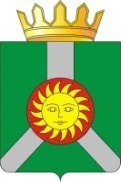 